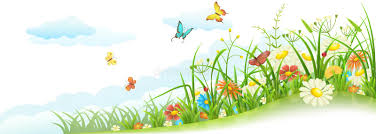 REGULAMIN MIĘDZYSZKOLNEGO KONKURSU PLASTYCZNEGO DLA UCZNIÓW KLAS 1-3 „WIOSNA WOKÓŁ NAS – ZWIASTUNY WIOSNY”POSTANOWIENIA OGÓLNE KONKURSUNiniejszy regulamin określa zasady, zakres i warunki uczestnictwa w konkursie. Organizatorem konkursu jest Zespół Szkolno – Przedszkolny nr 5 w TychachRegulamin konkursu jest dostępny na stronie internetowej organizatora https://zsp5tychy.edupage.org/Tematem konkursu jest „Wiosna wokół nas – zwiastuny wiosny”. Przedmiotem konkursu będzie wykonanie indywidualnej pracy plastycznej związanej z wiosną (mogą to być kwiaty, drzewa, krajobrazy, słońce, niebo, zwierzęta itp.)CELE KONKURSURozwijanie i kształtowanie wyobraźni dzieci.Propagowanie spontanicznej ekspresji plastycznej dziecka.Popularyzacja wśród dzieci różnorodnych technik plastycznych jako środka wypowiedzi.Zmotywowanie uczniów do tropienia i poszukiwania oznak wiosny.Przenoszenie piękna uroków wiosny na papier.Umożliwienie dzieciom prezentacji własnych dokonań twórczych.ZASADY KONKURSUUdział w konkursie jest bezpłatny i dobrowolny. Uczestnicy konkursu wykonują pracę plastyczną na papierze z bloku technicznego formatu A4.Technika wykonania prac jest dowolna: np. malarstwo, rysunek, kolaż, wyklejankaPrace powinny być wykonane samodzielnie przez dzieci.Każdy uczestnik konkursu może wykonać maksymalnie jedną pracę.Prace przysłane na konkurs muszą być pracami własnymi, nigdzie wcześniej niepublikowanymi. Konkurs zostanie przeprowadzony w następujących kategoriach:Klasy 1Klasy 2Klasy 3Warunkiem uczestnictwa w konkursie jest wypełnienie przez rodzica lub opiekuna Formularza Zgłoszenia (załącznik 1) wraz z Oświadczeniem (załącznik 2)Prace prosimy dostarczyć do Zespołu Szkolno – Przedszkolnego nr 5 przy ul. Katowickiej 102 w Tychach do dnia 12 kwietnia 2024 r. do godz. 16.00 i zostawić u pań woźnych, które przekażą je organizatorkom konkursu. Do pracy dziecka należy dołączyć podpisany formularz zgłoszeniowy dziecka do konkursu (załącznik 1) oraz zgodę rodziców (prawnych opiekunów) na przetwarzanie i publikację danych osobowych dziecka (załącznik 2). KRYTERIA I ZASADY OCENY PRAC KONKURSOWYCHOcenie podlegać będzie: zgodność prac z tematem, dobór środków i techniki, oryginalność prac oraz estetyka wykonania.Prace będą ocenianie w trzech kategoriach: Klasy 1Klasy 2Klasy 3Wyniki konkursu zostaną opublikowane na stronie internetowej organizatora do 26 kwietnia 2024 r. POSTANOWIENIA KOŃCOWEZgłoszenie do konkursu jest jednoznaczne z uznaniem niniejszego regulaminu. W konkursie przewidziano dyplomy i nagrody rzeczowe dla laureatów, które będą dostarczone do sekretariatów poszczególnych szkół. Organizatorki:Nauczyciele edukacji wczesnoszkolnej Małgorzata DanisIlona GretkaHelena MiękusKatarzyna ObrochtaHanna LiszkaDominika Sajewicz